                         UNIVERSITY OF NIŠ                         UNIVERSITY OF NIŠ                         UNIVERSITY OF NIŠ                         UNIVERSITY OF NIŠ                         UNIVERSITY OF NIŠ                         UNIVERSITY OF NIŠ                         UNIVERSITY OF NIŠCourse Unit DescriptorCourse Unit DescriptorFacultyFacultyFacultyGENERAL INFORMATIONGENERAL INFORMATIONGENERAL INFORMATIONGENERAL INFORMATIONGENERAL INFORMATIONGENERAL INFORMATIONGENERAL INFORMATIONStudy program Study program Study program Study program Graphic designGraphic designGraphic designStudy Module  (if applicable)Study Module  (if applicable)Study Module  (if applicable)Study Module  (if applicable)Course titleCourse titleCourse titleCourse titlePrintmaking 2Printmaking 2Printmaking 2Level of studyLevel of studyLevel of studyLevel of studyx☐Bachelor☐ Master’s                   ☐ Doctoralx☐Bachelor☐ Master’s                   ☐ Doctoralx☐Bachelor☐ Master’s                   ☐ DoctoralType of courseType of courseType of courseType of course☐X Obligatory                 ☐ Elective☐X Obligatory                 ☐ Elective☐X Obligatory                 ☐ ElectiveSemester  Semester  Semester  Semester  ☐ Autumn                     x☐Spring☐ Autumn                     x☐Spring☐ Autumn                     x☐SpringYear of study Year of study Year of study Year of study Third yearThird yearThird yearNumber of ECTS allocatedNumber of ECTS allocatedNumber of ECTS allocatedNumber of ECTS allocated444Name of lecturer/lecturersName of lecturer/lecturersName of lecturer/lecturersName of lecturer/lecturersSlavicaDragosavacSlavicaDragosavacSlavicaDragosavacTeaching modeTeaching modeTeaching modeTeaching mode☐Lectures                     X☐Group tutorials         ☐ Individual tutorials☐Laboratory work     ☐  Project work            ☐  Seminar☐Distance learning    ☐ Blended learning      ☐  Other☐Lectures                     X☐Group tutorials         ☐ Individual tutorials☐Laboratory work     ☐  Project work            ☐  Seminar☐Distance learning    ☐ Blended learning      ☐  Other☐Lectures                     X☐Group tutorials         ☐ Individual tutorials☐Laboratory work     ☐  Project work            ☐  Seminar☐Distance learning    ☐ Blended learning      ☐  OtherPURPOSE AND OVERVIEW (max. 5 sentences)PURPOSE AND OVERVIEW (max. 5 sentences)PURPOSE AND OVERVIEW (max. 5 sentences)PURPOSE AND OVERVIEW (max. 5 sentences)PURPOSE AND OVERVIEW (max. 5 sentences)PURPOSE AND OVERVIEW (max. 5 sentences)PURPOSE AND OVERVIEW (max. 5 sentences)This course helps students in learning the original and distinct artistic techniques, which formulates the process of thinking into the dominant idea. Text, as an integral part of the poster communicates the basic visual message.The introduction of poster design into the various fields of visual communication.This course helps students in learning the original and distinct artistic techniques, which formulates the process of thinking into the dominant idea. Text, as an integral part of the poster communicates the basic visual message.The introduction of poster design into the various fields of visual communication.This course helps students in learning the original and distinct artistic techniques, which formulates the process of thinking into the dominant idea. Text, as an integral part of the poster communicates the basic visual message.The introduction of poster design into the various fields of visual communication.This course helps students in learning the original and distinct artistic techniques, which formulates the process of thinking into the dominant idea. Text, as an integral part of the poster communicates the basic visual message.The introduction of poster design into the various fields of visual communication.This course helps students in learning the original and distinct artistic techniques, which formulates the process of thinking into the dominant idea. Text, as an integral part of the poster communicates the basic visual message.The introduction of poster design into the various fields of visual communication.This course helps students in learning the original and distinct artistic techniques, which formulates the process of thinking into the dominant idea. Text, as an integral part of the poster communicates the basic visual message.The introduction of poster design into the various fields of visual communication.This course helps students in learning the original and distinct artistic techniques, which formulates the process of thinking into the dominant idea. Text, as an integral part of the poster communicates the basic visual message.The introduction of poster design into the various fields of visual communication.SYLLABUS (brief outline and summary of topics, max. 10 sentences)SYLLABUS (brief outline and summary of topics, max. 10 sentences)SYLLABUS (brief outline and summary of topics, max. 10 sentences)SYLLABUS (brief outline and summary of topics, max. 10 sentences)SYLLABUS (brief outline and summary of topics, max. 10 sentences)SYLLABUS (brief outline and summary of topics, max. 10 sentences)SYLLABUS (brief outline and summary of topics, max. 10 sentences)The main aim is learning the visual thinking and introducing the students to the socially engaged and popular topics, based on an analysis of the proposed project assignments, collecting materials and designing the best strategies that by distinct visual language and original realization provide answers to contemporary events.Conception of the Poster as an elementary visual messenger in market communications, culture and advertising, as well as an authentic form of authorial inventive approach to the understanding of contemporary graphic design.The main aim is learning the visual thinking and introducing the students to the socially engaged and popular topics, based on an analysis of the proposed project assignments, collecting materials and designing the best strategies that by distinct visual language and original realization provide answers to contemporary events.Conception of the Poster as an elementary visual messenger in market communications, culture and advertising, as well as an authentic form of authorial inventive approach to the understanding of contemporary graphic design.The main aim is learning the visual thinking and introducing the students to the socially engaged and popular topics, based on an analysis of the proposed project assignments, collecting materials and designing the best strategies that by distinct visual language and original realization provide answers to contemporary events.Conception of the Poster as an elementary visual messenger in market communications, culture and advertising, as well as an authentic form of authorial inventive approach to the understanding of contemporary graphic design.The main aim is learning the visual thinking and introducing the students to the socially engaged and popular topics, based on an analysis of the proposed project assignments, collecting materials and designing the best strategies that by distinct visual language and original realization provide answers to contemporary events.Conception of the Poster as an elementary visual messenger in market communications, culture and advertising, as well as an authentic form of authorial inventive approach to the understanding of contemporary graphic design.The main aim is learning the visual thinking and introducing the students to the socially engaged and popular topics, based on an analysis of the proposed project assignments, collecting materials and designing the best strategies that by distinct visual language and original realization provide answers to contemporary events.Conception of the Poster as an elementary visual messenger in market communications, culture and advertising, as well as an authentic form of authorial inventive approach to the understanding of contemporary graphic design.The main aim is learning the visual thinking and introducing the students to the socially engaged and popular topics, based on an analysis of the proposed project assignments, collecting materials and designing the best strategies that by distinct visual language and original realization provide answers to contemporary events.Conception of the Poster as an elementary visual messenger in market communications, culture and advertising, as well as an authentic form of authorial inventive approach to the understanding of contemporary graphic design.The main aim is learning the visual thinking and introducing the students to the socially engaged and popular topics, based on an analysis of the proposed project assignments, collecting materials and designing the best strategies that by distinct visual language and original realization provide answers to contemporary events.Conception of the Poster as an elementary visual messenger in market communications, culture and advertising, as well as an authentic form of authorial inventive approach to the understanding of contemporary graphic design.LANGUAGE OF INSTRUCTIONLANGUAGE OF INSTRUCTIONLANGUAGE OF INSTRUCTIONLANGUAGE OF INSTRUCTIONLANGUAGE OF INSTRUCTIONLANGUAGE OF INSTRUCTIONLANGUAGE OF INSTRUCTIONX☐Serbian  (complete course)              ☐ English (complete course)               ☐  Other _____________ (complete course)☐Serbian with English mentoring      ☐Serbian with other mentoring ______________X☐Serbian  (complete course)              ☐ English (complete course)               ☐  Other _____________ (complete course)☐Serbian with English mentoring      ☐Serbian with other mentoring ______________X☐Serbian  (complete course)              ☐ English (complete course)               ☐  Other _____________ (complete course)☐Serbian with English mentoring      ☐Serbian with other mentoring ______________X☐Serbian  (complete course)              ☐ English (complete course)               ☐  Other _____________ (complete course)☐Serbian with English mentoring      ☐Serbian with other mentoring ______________X☐Serbian  (complete course)              ☐ English (complete course)               ☐  Other _____________ (complete course)☐Serbian with English mentoring      ☐Serbian with other mentoring ______________X☐Serbian  (complete course)              ☐ English (complete course)               ☐  Other _____________ (complete course)☐Serbian with English mentoring      ☐Serbian with other mentoring ______________X☐Serbian  (complete course)              ☐ English (complete course)               ☐  Other _____________ (complete course)☐Serbian with English mentoring      ☐Serbian with other mentoring ______________ASSESSMENT METHODS AND CRITERIAASSESSMENT METHODS AND CRITERIAASSESSMENT METHODS AND CRITERIAASSESSMENT METHODS AND CRITERIAASSESSMENT METHODS AND CRITERIAASSESSMENT METHODS AND CRITERIAASSESSMENT METHODS AND CRITERIAPre exam duties70 Points70 PointsFinal examFinal examFinal exam30 pointsActivity during lectures3030Written examinationWritten examinationWritten examination*Practical teaching2020Oral examinationOral examinationOral examination5 Teaching colloquia2020OVERALL SUMOVERALL SUMOVERALL SUM100*Final examination mark is formed in accordance with the Institutional documents*Final examination mark is formed in accordance with the Institutional documents*Final examination mark is formed in accordance with the Institutional documents*Final examination mark is formed in accordance with the Institutional documents*Final examination mark is formed in accordance with the Institutional documents*Final examination mark is formed in accordance with the Institutional documents*Final examination mark is formed in accordance with the Institutional documents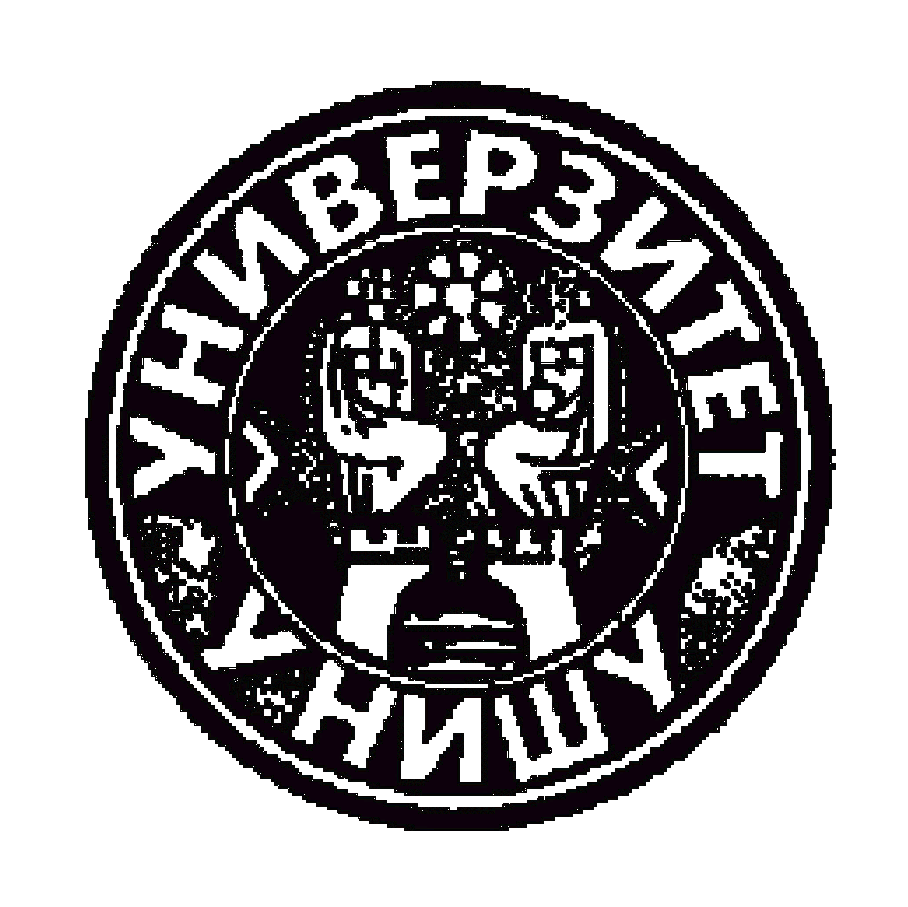 